BROAD TOWN	 PARISH COUNCIL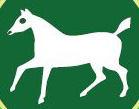 Linda Roberts BA (Hons) PGCAP FHEA FSLCCParish Clerk and RFO							             44 Westlands LaneBeanacreMelkshamWiltshireSN12 7QETel:  07794056594			7th September 2018To:		Councillor J E Jordan - Chairman		Councillor S G Hartley		Councillor M A Holland		Councillor B Joyce		Councillor R Pearce			Councillor C J RendellDear CouncillorsIn accordance with the Local Government Act (LGA) 1972, Sch 12 paras 10 (2) (b) you are summoned to attend the Ordinary Meeting of the Parish Council.  The meeting will be held in the Village Hall on Monday 15th October 2018 commencing at 6.30pm.   (LGA 1972 sch.12 para 10(2)(a).  A period of public participation will take place prior to the formal opening of the meeting.   The Press and Public are welcome to attend this meeting.Yours sincerely						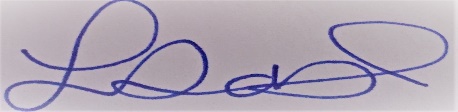 Mrs L A Roberts 						Parish Clerk and RFO	BROAD TOWN PARISH COUNCILParish Council Meeting - Monday 15th October 2018A G E N D APublic Participation1.  	APOLOGIESTo receive apologies for absence.2.	DECLARATIONS OF INTERESTIn accordance with the Parish Council’s Code of Conduct, all Members are required to declare any disclosable pecuniary interests or other registrable interests which have not already been declared in the Council’s Register of Interests.  Members may however, also decide, in the interests of clarity and transparency, to declare at this point in the meeting, any such disclosable pecuniary interests which they have already declared in the Register, as well as any other registerable interests.3.	MINUTES	To confirm as a true record the minutes of the Parish Council Meeting held on Monday 10th September 2018.4.	FINANCE4.1	CASH BOOK - 30st SEPTEMBER 2018For noting.  4.2	BANK BALANCES   Treasurers Account		 £     596.17	 Business Bank Instant	    	 £11,073.93   Community Fund         	 £10,720.31 Less un-presented chq                      432.00 (Village Hall Cttee – Community Coffee Mornings)Ear marked amount for refurb of village hall, toiletsand kitchen			       5,000.00Funds available for grants	     £5,288.31Bank reconciliation, circulated with agenda, for noting.4.3	CLERK’S SALARY AND EXPENSES – JULY, AUGUST AND SEPTEMBER 2018Members are requested to approve the Clerk’s salary payment as detailed.  Timesheet and details of expenses circulated with agenda.5.	PLANNING5.1	 APPLICATIONS RECEIVED6.	APPLICATIONS FOR TO THE COMMUNITY FUND6.1	BROAD TOWN SCHOOLThe school are seeking £530.00 towards a community outreach project.  Application circulated with agenda.6.2	BROAD TOWN VILLAGE HALLThe Village Hall Committee have confirmed they have been successful in their application to the Area Board for £3000.00 for refurbishment of the kitchen and toilets.  Confirmation circulated with agenda.  At the Parish Council meeting held on 12th March 2018 it was stated that the Village Hall Committee had made an application to Community First for a grant of £10,000 towards the refurbishment works.It was thenProposed by Councillor Joyce seconded by Billis andUNANMOUSLY RESOLVED to approve the award of £5000 subject to confirmation that the application to Community First had been successful.The committee have not indicated that they have been successful with their Community First application but are now seeking release of the Community Fund award of £5000.00 due to the commitment from the Area Board.Members are requested to decide whether to release the funding as requested.7.	COMMUNITY AREA TRANSPORT ACTION GROUP Notes and actions from 12th September meeting for noting.	8.	PARISH AND TOWN COUNCIL’S TRAINING AND NETWORKING DAY – 15TH JUNE 2018, CIVIC CENTRE, TROWBRIDGE	To receive report of Councillor B Joyce following his attendance at the Training Day.  Details circulated with previous agenda.9.	ELECTORAL REVIEW OF WILTSHIRE COUNCIL – UPDATE CONSULTATION ON NEW DIVISION BOUNDARIES	Proposal drawn up by Lance Allen, Town Clerk, Trowbridge Town Council for discussion.  Details circulated with agenda.10.	FOOTPATH WORKING GROUPAt the Parish Council Meeting on 13th August 2018 it was agreed to purchase a metal gate for Little Town Cattle Grid at a cost of£161.00 plus VAT and £85.00 for delivery from a supplier recommended by Wiltshire Council.  A purchase order was raised and sent.  Councillor Holland has been in negotiation with the supplier over delivery.  There have been some difficulties.  At the August meeting the following resolution was madeIt was proposed by Councillor Rendell, seconded by Councillor Jordan and	UNANIMOUSLY RESOLVED to purchase a metal gate as quoted, £161.00 plus VAT and £85.00 for delivery.  The cost would be met from the £250.00 budget set aside to cover footpath improvements.Members are requested to approve the appointment of a new supplier, Secure-a-field price £177.00 plus vat and £40.00 shipping.  Councillor Holland the cancelled the current order with Centrewire, which has been confirmed by the Parish Clerk.  Councillor Holland will update the Parish Council at the meeting.11.	GRASS CUTTING – REDHILLS RECREATION FIELDTo discuss the current agreement.  Members will also need to decide how to tackle the Public Liability Insurance requirement with the current contractor and agree next steps.12.	COUNCIL TAX SETTING TIMETABLETo note the correspondence received from Wiltshire Council, circulated with agenda.13.	EXCHANGE OF INFORMATION please note no decisions can be made on these items anything raised which requires a decision of the council will be included as an agenda item at the next Parish Council meeting.13.1	Parish Council VacancyNo applications have been received to date, so we should continue to advertise and promote the vacancy.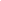 Next Meeting Monday 12th November 2018.BROAD TOWN	 PARISH COUNCILMinutes of the Parish Council Meeting held on Monday 10th September 2018Present:		Councillor J E Jordan - Chairman			Councillor S G Hartley			Councillor M A Holland						Councillor R Pearce				Councillor C J RendellOfficers:		Mrs L A RobertsPublic ParticipationSeven members of the public were present.172/18  	APOLOGIESApologies for absence were received from Councillor Joyce.173/18		DECLARATIONS OF INTERESTCouncillor Hartley declared an interest in agenda item 7.3, grant application to the Community Fund for the Community Coffee Morning as she was a Committee Member.  Councillor Hartley remained in the meeting but did not take part in the discussion or vote.174/18		MINUTES	The Minutes of the Parish Council meeting held on Monday 13th August 2018, having previously been circulated were signed by the Chairman, Councillor Jordan as a correct record.175/18		FINANCE175/18.1	CASH BOOK - 31st AUGUST 2018The cashbook was noted.  The Parish Clerk reported that Councillor Joyce had carried out a check of the finances and he had confirmed that everything was in order.175/18.2	BANK BALANCES   Treasurers Account		 £     611.37	 Business Bank Instant	    	 £11,173.44   Community Fund         	 £10,647.24 + Refund from Sparkle forMarkle Event 			           73.07- ear marked amount for refurb of village hall toiletsand kitchen			       5,000.00Funds available for grants	     £5,720.31The bank balances and bank reconciliation were noted.175/18.3	PAYMENT DUE TO INFORMATION COMMISSIONERIt was proposed by the Chairman, Councillor Jordan, seconded by Councillor Hartley andUNANIMOUSLY RESOLVED to approve the payment of £40.00 to the Information Commissioner and that payment is made by direct debit.175/18.4	PAYMENTS TO WILTSHIRE ASSOCIATION OF LOCAL COUNCILS (MEMBERSHIP FEE) (CHEQUE NO:  654) AND COMMUNITY FIRST TRADING (INSURANCE RENEWAL) (CHEQUE NO: 657)The original cheques had been lost in the post and had been stopped by the Parish Clerk.  Replacement cheques were required as detailed below, were signed by Councillor Jordan and Councillor Hartley.Wiltshire Association of Local Councils	£241.87Community First Trading (Zurich Insurance)	£243.50176/18		PLANNING MATTERS176/18.1	NATIONAL PLANNING POLICY FRAMEWORK (NPPF)The Chairman, Councillor Jordan highlighted the revisions to the NPPF, as detailed in the bulletin from Wiltshire Council.  Both documents are available on the village website.  176/18.2	 APPLICATIONS RECEIVED176/18.3	PLANNING APPLICATIONS DETERMINEDThe planning decisions were noted.  It was also suggested that it would be useful if Wiltshire Council could advise the Parish Council when conditions in planning applications had been met.  The Parish Clerk would take this point up with Development Control.177/18		GRANT APPLICATIONS TO THE COMMUNITY FUND177/18.1	BRIGHTER FUTURES RADIOTHERAPHY APPEALThe Parish Council agreed that this was a very good cause.  However, it did not strictly fit with the criteria of the Community Fund, that to provide funds for community initiatives which would provide a direct benefit to the community.  After much deliberation it was proposed by Councillor Pearce, seconded by the Chairman, Councillor Jordan and	RESOLVED not to award a grant.It was noted that the community of Broad Town had independently raised funds for the cause.177/18.2	BROAD TOWN HISTORY GROUPThe application was withdrawn.177/18.3	BROAD TOWN COMMUNITY COFFEE MORNINGS – APPLICATION BY THE VILLAGE HALLIt was proposed by Councillor Pearce seconded by Councillor Holland andRESOLVED to approve the grant to the Village Hall in support of the Community Coffee Mornings.178/18		ROYAL WOOTTON BASSETT AREA BOARD	178/18.1		RWB – Community Identified Priorities – Newsletter178/18.2	RWB Area Board – Grants NewsletterThe information was noted.  The next Area Board Meeting is scheduled for 26th September 2018, the Chairman, Councillor Jordan would attend to provide commentary to the Area Board in respect of the grant application for replacement goal posts for Redhills Play Area. 179/18		COMMUNITY AREA TRANSPORT ACTION GROUP (CATG) The information was noted.	Councillor Pearce would be attending the next meeting.180/18		SOCIAL HOUSING GREEN PAPERThe correspondence from Wiltshire Council was noted.181/18		PARISH AND TOWN COUNCIL’S TRAINING AND NETWORKING DAY – 15TH JUNE 2018, CIVIC CENTRE, TROWBRIDGE	Councillor Joyce’s report was noted.  It was agreed to give Councillor Joyce the opportunity to make a verbal report at the next meeting.182/18		PARISH COUNCIL MEETING SCHEDULED FOR MONDAY 8TH OCTOBER 2018 It was agreed to appoint someone to take the minutes at the meeting on 8th October 2018.  183/18		ELECTORAL REVIEW OF WILTSHIRE COUNCIL – UPDATE CONSULTATION ON NEW DIVISION BOUNDARIES	The correspondence from Wiltshire Council was noted.   The proposals did not represent any changes to Broad Town.  Details of the consultation were on the village website.184/18		EXCHANGE OF INFORMATION 184/18.1	ACTION LOGThe Action Log was updated.184/18.2	PARISH COUNCIL VACANCYThe vacancy would be advertised on the village website and notice boards and would advise electors that the Parish Council would be seeking a co-option to fill the vacancy.Next Meeting Monday 8th October 2018.The meeting closed at 8.00pmSalary£1033.77Less Tax£  393.20Net Salary£  640.57½ Year working from home allowance£    79.05Mileage£   75 .60 Printing£    12.50 Stamps£      1.95 Total Due£  809.67Application NumberApplicantLocation of DevelopmentDescription of DevelopmentPlans can be viewed here:  18/08735/FULMessrs Maslin and CollenTyning Farm, Cotmarsh, Broad Town, Swindon, SN4 7RAChange of use of field gateway to form primary access to farm buildings, including provision of hard surfaced access trackComments by 23 October 2018Application NumberApplicantLocation of DevelopmentDescription of DevelopmentPlans can be viewed here:18/07517/FULOriginal application can be viewed here:17/08417/FULMr James Robson36 Broad Town RoadBroad TownWiltshireSN4 7RBThree storeys with Velux to the front and dormer to the rear with a sun room.  The proposals would make the footprint of this dwelling too large for the plot it is proposed to be a three-storey building which is out of character with the area.The Parish Council could not support the application and referred to the previous comments made on the original application which expressed concern over the size and proportion of the proposed extension.Application NumberLocation of DevelopmentDescription of DevelopmentDecision18/03892/FULHambrook Farm, Thornhill, Royal Wootton BassettSN4 7RZExtension of annexe to ground floor of existing buildingApprove with conditions.Decision letter and conditions circulated with agenda.18/05288/FULMarston Farmhouse Broad Town RoadBroad TownSwindonSN4 7RBErection of General-Purpose Agricultural Storage BuildingApprove with conditions.